58th MEETING OF THE SUBCOMMITTEE ON POLICY AND PROGRAMME OF WORK OF THE COMMITTEE OF PERMANENT REPRESENTATIVES (CPR).UN-HABITAT’S WORK ON WUF INCLUDING PREPARATIONS FOR 9th WORLD URBAN FORUM. Monday 30 October 2017 at 2:00 P.M. Conference Room 4Provisional Agenda1. Adoption of the Provisional Agenda. 2. Presentation and Discussion on the World Urban Forum. 3. Any Other Matters. 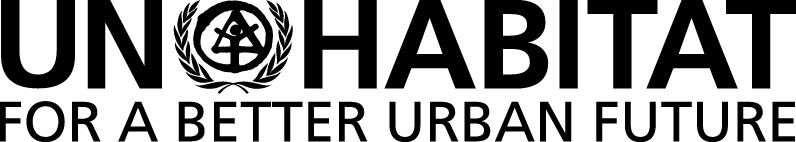 United Nations Human Settlements ProgrammeTel: +254-20 7623216UN-HabitatGCSecretariat@unhabitat.org